STRUTTURA DIDATTICA SPECIALE DI LINGUE E LETTERATURE STRANIERE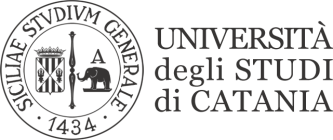                                                               RAGUSALINGUA E TRADUZIONE FRANCESE II SESSIONEPROVA SCRITTA DEL 22 gennaio 2021Antonio GURRIERILunedì, 25 gennaio 2021MATRICOLAESITO1000002588Non ammesso/aY62000944Non ammesso/a